Attachment 1SUSTAINABLE DEVELOPMENT GOALSProject titleProject titlePrincipal InvestigatorPrincipal InvestigatorThe project contributes to achieving the following Sustainable Development Goals (https://sdgs.un.org/goals):The project contributes to achieving the following Sustainable Development Goals (https://sdgs.un.org/goals):The project contributes to achieving the following Sustainable Development Goals (https://sdgs.un.org/goals):The project contributes to achieving the following Sustainable Development Goals (https://sdgs.un.org/goals):The project contributes to achieving the following Sustainable Development Goals (https://sdgs.un.org/goals):The project contributes to achieving the following Sustainable Development Goals (https://sdgs.un.org/goals):The project contributes to achieving the following Sustainable Development Goals (https://sdgs.un.org/goals):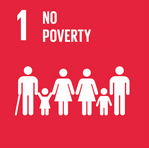 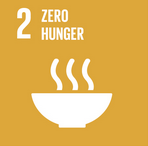 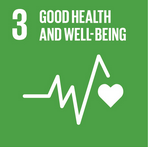 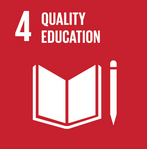 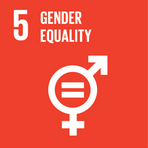 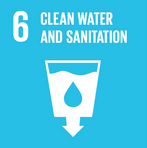 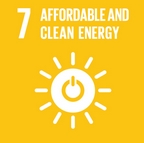 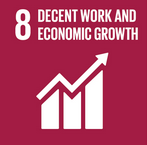 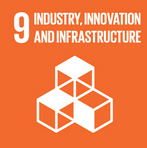 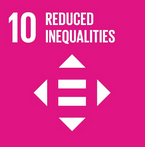 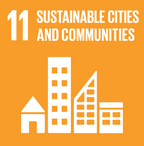 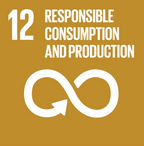 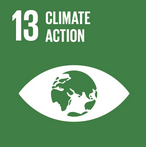 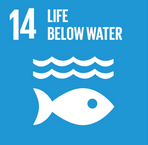 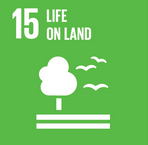 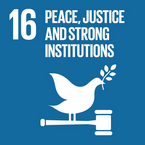 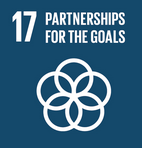 